Full name: ..................................................................................... Class: .......................PART I: LISTENING (8 minutes)Question 1. Listen and match. There is one example (0).   (1 point) Example: 0. E. 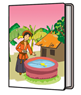         1.…………             2………….                 3…………                  4…………..  Question 2. Listen and tick  A, B or C. There is one example. (1 point)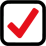 Example:   A.  I usually have a big                    B.  I usually go fishing          C.  I usually watch 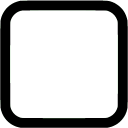 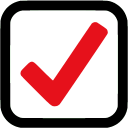                 breakfast before I go to school.              after school.                                    TV in the afternoon.1. A.  I usually do morning              B.  I usually go to school             C.  I usually do my           exercise before breakfast.                     after breakfast.                                    homework after school.2. A.  I go to the library                    B.  I go to the library with           C.  I go to the library                once a week.                                      my friends.                                       because I like reading.3. A.  Because I’m surfing                B.  Because I’m looking for         C.  Because I surf the Internet               the Internet.                                        some information.                             three times a week.4. A.  I usually study with               B.  I usually study everyday.            C.  I usually study English                a partner.                                                                                                          songs.Question 3. Listen and tick  the correct pictures. There is 1 example.  (1 point)    Example: How does she practise English?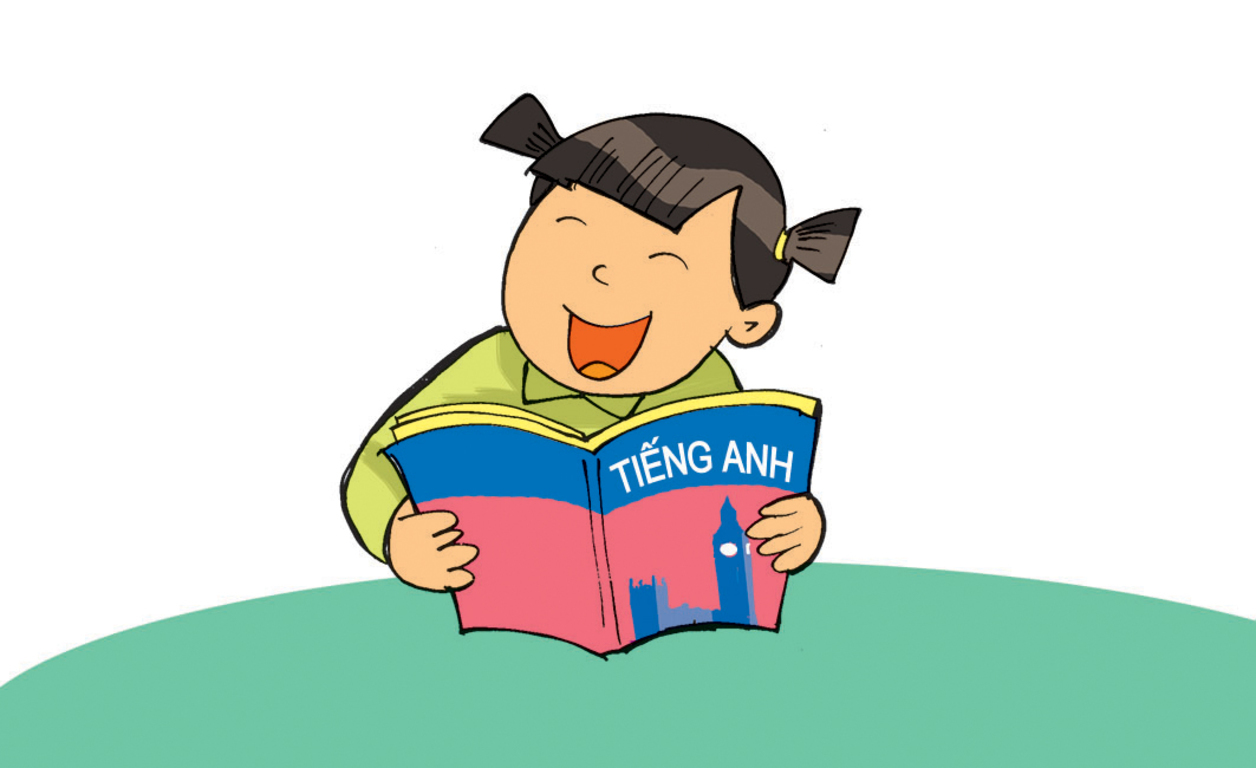 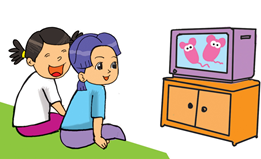 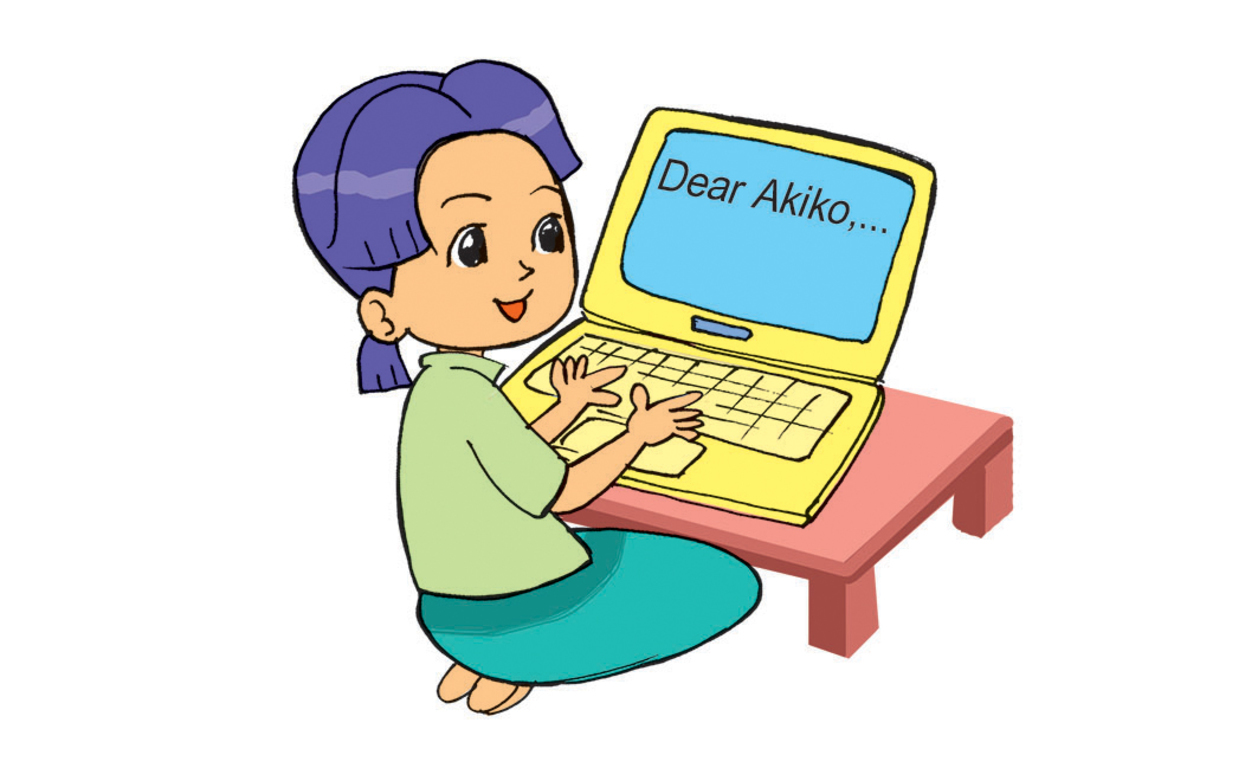                A.                                         B.                                          C. 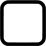 1. How do you practise English?A.  B.      C.  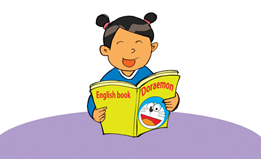 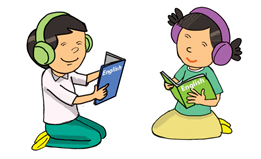 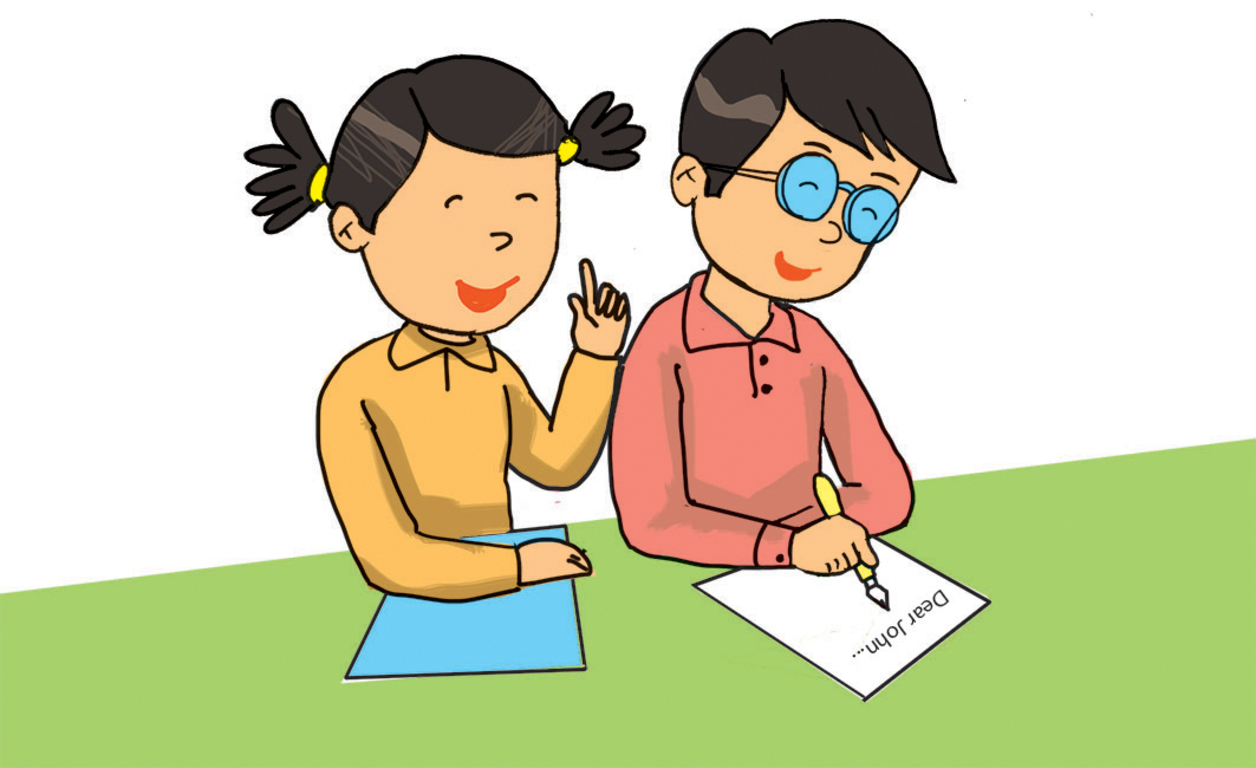 2. How does she practise English?A.    B.     C. 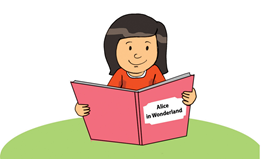 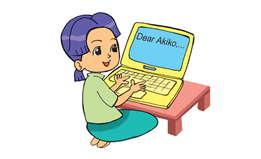 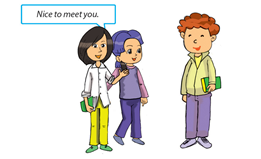 3. Why does she learn English?A.    B.      C.  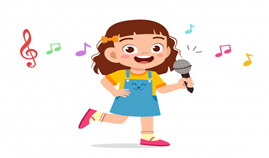 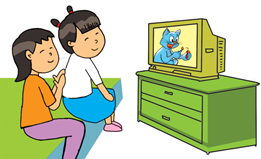 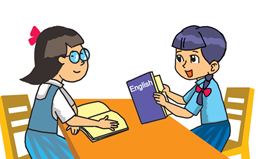 4. Why does she learn English?A.    B.      C. 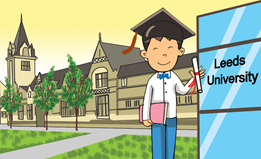 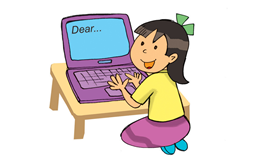 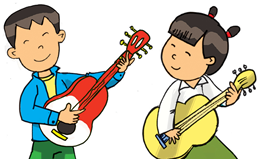 PART II: READING (12 minutes)Question 4. Look and write the correct words. There is one example. (1 point)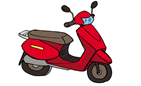 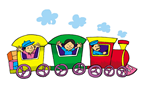 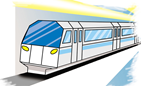 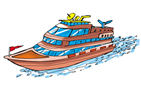 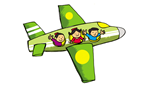        motorbike	           train                    underground	          ship	                 planeExample: It is long and it can go on the ground.	                                                    train  1. It can fly in the sky.                                                                                …………………………2. It can go in the sea.                                                                                 ………………………… 3. It is long. It can go under the ground.                                                    …………………………4. You must wear a helmet when you ride it.                                             …………………………Question 5. Read and tick (V) True or False. There is one example (0). (1 point)Question 6. Read and number the sentences in the correct order. The conversation begins with 0. (1 point)  …….	   A	Binh: Great! I’ll buy and read it tomorrow!…….	   B	Hien: Who is the main character?…0…	   C	Binh: What are you reading, Hien?…….. 	   D	Hien: I’m reading The Legend of The Watermelon. The story’s very interesting.…….. 	   E	Binh: It’s Mai An Tiem. He’s a brave and clever man.Question 7. Look and read. Fill each gap with one word from the box. There is one example (0). (1 point) Hello, I’m Phong. I’ll go to (0) Ha Long Bay with my family next weekend. It’ll be a lot of fun. In the (1) ……………………… , I think my parents will swim in the sea. They love swimming! My brother and I will build (2) ………………………….. on the beach. In the afternoon, my mum and dad will (3) ………………………... My brother and I will play (4) ………………………… by the sea. Then we’ll have dinner on Tuan Chau Island. Seafood, I hope! 	 	 	 	 	 PART III: WRITING (10 Minutes)Question 8. Order the words. There is one example. (1 point)1. you/ What/ going/ Day? / do/ are/ Sports/ to/ on => What ………………………………………………………………………………………?

2. have / week. / I / twice / English / a=> I ……………………………………………………………………………………………..3. always/ after/ homework/ I/ do/ school. / my=> I ……………………………………………………………………………………………..4. the/ do/ when/ were/ peacocks/ What/ you/ there ?/ did=> What ………………………………………………………………………………………...?Question 9. Read and circle a, b or c. There is one example. (1 point)0. I often ………………… TV after dinner.a. watch                           b. watches                    c. watching1. I live in Flat 8 on the second floor …………….. Ha Noi Tower.a. on                                 b. in                              c. of2. Phong and I ………….…….. going to play volleyball next Sunday.a. am                                b. are                             c. is3. How do you practise ………………… English?a. speaking                       b. speak                         c. speaks4. Nam ……………… to Mai’s birthday party yesterday.a. go                                 b. went                           c. goesPART IV: SPEAKING (10 minutes)Speaking (1 point)PART IV: SPEAKING (10 minutes)Speaking (1 point)Question1: Get to know each other. (0,25 point)The examiner asks 3 questions below:1. What’s your full name?2. What is the date today?Question 2: Talk about familiar topics. (0,5 point)The test taker is given a carton box in which there is a set of topics. The examiner tells the test taker to pick one topic into the box and talk for two or three minutes. (“Please open the box and take one topic.”)The examiner requires the examinee to talk about his/her daily activities.Question3: Describing the picture. (0,25 point)The examiner says, “Now you have 30 seconds to look at this drawing.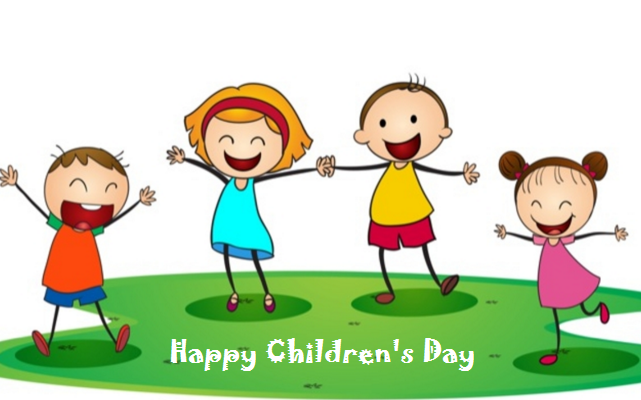 The examiner asks 2 questions below:1. How many people are there in the picture?2. What are you going to do on Children’s Day?PART I: LISTENING (8 minutes)AUDIO SCRIPTQuestion 1: Listen and match. 0. I’m reading The Story of Tam and Cam. 1. He’s reading The Story of Mai An Tiem.2. She’s reading Aladdin and the Magic Lamp.3.I’m reading The Fox and the Crow. 4. He’s reading Snow White and the Seven Dwarfs.Question 2. Listen and tick A, B or C. 0. What do you usually do after school?1. When do you do your homework?2. How often do you go to the library?3. Why are you surfing the internet?4. Who do you usually study with? Question 3. Listen and tick the correct pictures.0. (B): How do you practise listening English, Mai?(G): I watch English cartoons on TV.1. (G): How do you practise reading English?(B): I read English comic books. 2. (B): How do you practice speaking English?(G): I speak English to my foreign friends every day.3. (B): Why do you learn English?(G): Because I want to sing English songs.4. (G):  Why do you learn English?(B): Because I want to write emails to my pen friends.PART I: LISTENING (3 points)Question 1: Listen and match. (1 point)                     Answer key: (0,25p for each correct answer)1. C                             2. A                               3. B                                  4. DQuestion 2. Listen and tick  A, B or C. (1 point)   Answer key: (0,25p for each correct answer)1. C                             2. A                                3. B                                4. AQuestion 3. Listen and tick  the correct pictures. (1 point)Answer key: (0,25p for each correct answer)1. A                             2. C                                 3. A                                4. BPART II. READING (4 points)Question 4. Look and write the correct words. (1 point)Answer key: (0,25p for each correct answer)1. plane                        2. ship                         3. underground                     4. motorbikeQuestion 5. Read and tick (V) True or False. (1 point)Answer key: (0,25p for each correct answer)1. False                          2. True                             3. False                           4. TrueQuestion 6. Read and number the sentences in the correct order. (1 point)Answer key: (0,25p for each correct answer)1. D                                 2. B                                3. E                                 4. AQuestion 7. Look and read. Fill each gap with one word from the box. (1 point)Answer key: (0,25p for each correct answer)1. morning                         2. sandcastles                       3. sunbathe                     4. badmintonPART III. WRITING (2 points)Question 8. Order the words. (1 point)             Answer key: (0,25p for each correct answer)1. What are you going to do on Sports Day?2. I have English twice a week.3. I always do my homework after school.4. What did the peacocks do when you were there?Question 9. Read and circle a, b or c. (1 point)Answer key: (0,25p for each correct answer)1. c                             2. b                            3. a                          4.bUBND  HUYỆN TỨ KỲTRƯỜNG TIỂU HỌC QUANG PHỤC MA TRẬN ĐỀ KIỂM TRA HỌC KỲ I - NĂM HỌC 2021 - 2022MÔN TIẾNG ANH LỚP 5UBND  HUYỆN TỨ KỲTRƯỜNG TIỂU HỌC QUANG PHỤC MA TRẬN ĐỀ KIỂM TRA HỌC KỲ I - NĂM HỌC 2021 - 2022MÔN TIẾNG ANH LỚP 5UBND  HUYỆN TỨ KỲTRƯỜNG TIỂU HỌC QUANG PHỤC MA TRẬN ĐỀ KIỂM TRA HỌC KỲ I - NĂM HỌC 2021 - 2022MÔN TIẾNG ANH LỚP 5UBND  HUYỆN TỨ KỲTRƯỜNG TIỂU HỌC QUANG PHỤC MA TRẬN ĐỀ KIỂM TRA HỌC KỲ I - NĂM HỌC 2021 - 2022MÔN TIẾNG ANH LỚP 5UBND  HUYỆN TỨ KỲTRƯỜNG TIỂU HỌC QUANG PHỤC MA TRẬN ĐỀ KIỂM TRA HỌC KỲ I - NĂM HỌC 2021 - 2022MÔN TIẾNG ANH LỚP 5UBND  HUYỆN TỨ KỲTRƯỜNG TIỂU HỌC QUANG PHỤC MA TRẬN ĐỀ KIỂM TRA HỌC KỲ I - NĂM HỌC 2021 - 2022MÔN TIẾNG ANH LỚP 5UBND  HUYỆN TỨ KỲTRƯỜNG TIỂU HỌC QUANG PHỤC MA TRẬN ĐỀ KIỂM TRA HỌC KỲ I - NĂM HỌC 2021 - 2022MÔN TIẾNG ANH LỚP 5KĩnăngNhiệm vụ đánh giá/ kiến thức cần đánh giáMức điểmMức điểmMức điểmMức điểmTổng số câu, điểm, tỉ lệ %KĩnăngNhiệm vụ đánh giá/ kiến thức cần đánh giáM1M2M3M4Tổng số câu, điểm, tỉ lệ %ListeningQuestion 1: Listen and match.4 câu1đ12 câu3 điểm30%ListeningQuestion 2: Listen and tick A, B or C.2 câu0,5đ 2 câu0,5 đ 12 câu3 điểm30%ListeningQuestion 3: Listen and tick the correct pictures.3 câu0,75 đ1 câu0,25 đ12 câu3 điểm30%ReadingQuestion 4: Look and write the correct words.2 câu0,5 đ2 câu0,5 đ16 câu4 điểm40%ReadingQuestion 5:  Read and tick True or False. 1 câu0,25 đ1 câu0,25 đ2 câu0,5 đ16 câu4 điểm40%ReadingQuestion 6:  Read and number the sentences in the correct order.1 câu0,25 đ1 câu0,25 đ1 câu0,25 đ1 câu0,25 đ16 câu4 điểm40%ReadingQuestion 7:  Look and read. Fill each gap with one word from the box.2 câu0,5 đ2 câu0,5 đ16 câu4 điểm40%WritingQuestion 8: Order the words.2 câu0,25đ1 câu0,25đ1 câu0,25 đ8 câu2 điểm20%WritingQuestion 9: Read and circle a, b or c.1 câu0,25đ1 câu0,25 đ1 câu0,25 đ1 câu0,25 đ8 câu2 điểm20%SpeakingQuestion 1: Getting to know each other.1 câu0,25đ4 câu1 điểm10%SpeakingQuestion 2: Talking about familiar object.1 câu0,25đ1 câu0,25đ4 câu1 điểm10%SpeakingQuestion 3: Describe a picture.1 câu0,25đ4 câu1 điểm10%Tổng số câu:Tổng điểm:Tỉ lệ %133,25đ32,5%12 3đ30%11  2,75đ27,5% 41 đ10%40 câu10đ100%PHÒNG GD & ĐT  HUYỆN TỨ KỲTRƯỜNG TIỂU HỌC QUANG PHỤC BÀI KIỂM TRA CUỐI HỌC KÌ I NĂM HỌC 2021-2022                   MÔN: TIẾNG ANH-LỚP 5                       THỜI GIAN: 40 PHÚT                     (Không kể thời gian giao đề)MarksListeningListeningListening    Reading    Reading    Reading    ReadingWritingWritingSpeakingTotalMarksQ.1Q.2Q.3Q.4Q.5Q.6Q.7Q.8Q.9Q.10MarksComment:Comment:Comment:Comment:Comment:Comment:Comment:Comment:Comment:Comment:Comment:Comment:A.                              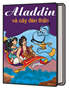 B. 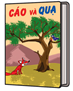 C. 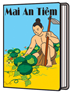 D.        Hoa likes English very much. At school, she has English four times a week. She often speaks English with her classmates. Sometimes, she talks with her foreign friend, Akiko. They are happy because they can understand each other. Hoa usually reads English comic books in her free time. At home, she practises listening by watching cartoons on TV. Hoa studies English hard because she wants to be an English teacher.       Hoa likes English very much. At school, she has English four times a week. She often speaks English with her classmates. Sometimes, she talks with her foreign friend, Akiko. They are happy because they can understand each other. Hoa usually reads English comic books in her free time. At home, she practises listening by watching cartoons on TV. Hoa studies English hard because she wants to be an English teacher.       Hoa likes English very much. At school, she has English four times a week. She often speaks English with her classmates. Sometimes, she talks with her foreign friend, Akiko. They are happy because they can understand each other. Hoa usually reads English comic books in her free time. At home, she practises listening by watching cartoons on TV. Hoa studies English hard because she wants to be an English teacher. TrueFalse 0. Hoa’s favourite subject is English. 1. She has English every day. 2. Akiko can understand Hoa’s English. 3. Hoa usually reads comic books to practise listening. 4. Hoa needs English for her future job.computermorningsunbathebadmintonHa Long Bay sandcastlesExample:PHÒNG GD & ĐT  HUYỆN TỨ KỲTRƯỜNG TIỂU HỌC QUANG PHỤC       HƯỚNG DẪN CHẤM BÀI KIỂM TRA HKINĂM HỌC 2021 - 2022  MÔN TIẾNG ANH LỚP 5